Garden of NoteSince 1981, the Rochester Music Guild's Garden of Note sale has been our major fundraiser, supporting the scholarship competition, Lunch/Listen and Learn programs, and grants to Rochester Symphony and several other music organizations. We are grateful to Sargent's Garden for again partnering with us in 2022! Please thank them when shopping.Vouchers may be purchased for $25: 1) from Guild member sellers; 2) online at https://rochestermusicguild.org/garden-of-note/; or 3) by completing the attached form.  They can be redeemed at either Rochester Sargent’s locations and used for floral arrangements, trees, shrubs, annuals, perennials, and other products. $5 from each voucher is retained for the Music Guild.  Please use your vouchers by May 31, 2022.  Check the Rochester Music Guild website for further updates. Contact:	 garden@rochestermusicguild.org    or 507-923-7810 	Beth Nienow                        Garden of Note Chair- - - - - - - - - - - - - - - - - - - - - - - - - - - - - - - - -  - - - - - - - - - - - - - - - - - - Garden of Note – Mail in Form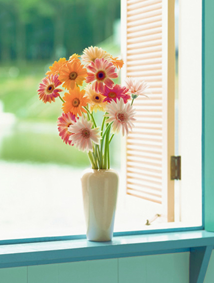 Purchase $25 Sargents vouchers and 20% will be donated to Rochester Music Guild to support local music.  Vouchers may be used at either Sargents location for anything except grills, weddings, landscape design services and labor. Please make out checks to the Rochester Music Guild.Please use Vouchers by 5/31/2022Name:    _______________________________________E-Mail:  ___________________Phone: ______________				Address:   ______________________________________				# Vouchers:   _____ x $25 = Total  $ ________  (enclose check) Mail order form to:		Beth Nienow				626 Gates Ln SW				Rochester, MN  55902